* برگزاری جلسه دفاع حداقل دو هفته بعد از این تاریخ خواهد بود.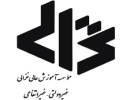 معاونت پژوهشیموسسه آموزش عالي غزاليمعاونت پژوهشیموسسه آموزش عالي غزاليفرم اعلام آمادگي دانشجو جهت برگزاری جلسه دفاعاز پاياننامه کارشناسيارشدمحل ثبت شماره در دبیرخانهتاریخ: ...............................شماره: ...............................دانشجواستاد راهنماي محترم جناب آقاي/ سرکار خانم .........................................................با سلاماحتراماً، به استحضار ميرساند اينجانب ..................................................... با  کد آموزشي ......................................... رشته ................................ گرایش ............................... و کد پاياننامه ........................................................ که پاياننامه خويش را تحت عنوان .................................................................................................................................................................................................................................................................................... با جنابعالي اخذ نمودهام، آماده دفاع از اين پاياننامه ميباشم. لذا خواهشمند است مراتب موافقت خود را اعلام فرمائيد. شماره تلفن دانشجو جهت تماس ضروري ...........................................................................                          تاريخ:                                امضاء استاد راهنماي محترم جناب آقاي/ سرکار خانم .........................................................با سلاماحتراماً، به استحضار ميرساند اينجانب ..................................................... با  کد آموزشي ......................................... رشته ................................ گرایش ............................... و کد پاياننامه ........................................................ که پاياننامه خويش را تحت عنوان .................................................................................................................................................................................................................................................................................... با جنابعالي اخذ نمودهام، آماده دفاع از اين پاياننامه ميباشم. لذا خواهشمند است مراتب موافقت خود را اعلام فرمائيد. شماره تلفن دانشجو جهت تماس ضروري ...........................................................................                          تاريخ:                                امضاء استاد راهنماي محترم جناب آقاي/ سرکار خانم .........................................................با سلاماحتراماً، به استحضار ميرساند اينجانب ..................................................... با  کد آموزشي ......................................... رشته ................................ گرایش ............................... و کد پاياننامه ........................................................ که پاياننامه خويش را تحت عنوان .................................................................................................................................................................................................................................................................................... با جنابعالي اخذ نمودهام، آماده دفاع از اين پاياننامه ميباشم. لذا خواهشمند است مراتب موافقت خود را اعلام فرمائيد. شماره تلفن دانشجو جهت تماس ضروري ...........................................................................                          تاريخ:                                امضاء تحصیلات تکمیلیبا توجه به صحت فرم همانندجو ارائه شده و مطابقت آن با فایل ارسالی در تاریخ .................................  پایان نامه دانشجو جهت ارائه به اساتید راهنما و مشاور بلامانع است.با توجه به صحت فرم همانندجو ارائه شده و مطابقت آن با فایل ارسالی در تاریخ .................................  پایان نامه دانشجو جهت ارائه به اساتید راهنما و مشاور بلامانع است.با توجه به صحت فرم همانندجو ارائه شده و مطابقت آن با فایل ارسالی در تاریخ .................................  پایان نامه دانشجو جهت ارائه به اساتید راهنما و مشاور بلامانع است.اساتيد راهنما و مشاوربدين وسيله تائيد ميگردد دانشجو آقا/خانم ...................................................................، ضمن مراجعه مستمر طي دوره انجام مراحل پاياننامه که گزارشهاي آن قبلاً ارسال گرديده است، با توجه به مستندات پيوست، آماده دفاع از پاياننامه خويش بوده و موارد فوقالذکر مورد تائيد اينجانب/ اینجانبان ميباشد.نام و نام‌خانوادگی استاد راهنما: .........................................................................................               تاریخ:                                امضاءنام و نامخانوادگی استاد مشاور: ..........................................................................................                تاریخ:                                امضاءنام و نامخانوادگی مدیرگروه : ..........................................................................................                تاریخ:                                امضاءبدين وسيله تائيد ميگردد دانشجو آقا/خانم ...................................................................، ضمن مراجعه مستمر طي دوره انجام مراحل پاياننامه که گزارشهاي آن قبلاً ارسال گرديده است، با توجه به مستندات پيوست، آماده دفاع از پاياننامه خويش بوده و موارد فوقالذکر مورد تائيد اينجانب/ اینجانبان ميباشد.نام و نام‌خانوادگی استاد راهنما: .........................................................................................               تاریخ:                                امضاءنام و نامخانوادگی استاد مشاور: ..........................................................................................                تاریخ:                                امضاءنام و نامخانوادگی مدیرگروه : ..........................................................................................                تاریخ:                                امضاءبدين وسيله تائيد ميگردد دانشجو آقا/خانم ...................................................................، ضمن مراجعه مستمر طي دوره انجام مراحل پاياننامه که گزارشهاي آن قبلاً ارسال گرديده است، با توجه به مستندات پيوست، آماده دفاع از پاياننامه خويش بوده و موارد فوقالذکر مورد تائيد اينجانب/ اینجانبان ميباشد.نام و نام‌خانوادگی استاد راهنما: .........................................................................................               تاریخ:                                امضاءنام و نامخانوادگی استاد مشاور: ..........................................................................................                تاریخ:                                امضاءنام و نامخانوادگی مدیرگروه : ..........................................................................................                تاریخ:                                امضاءاداره آموزش دانشکدهدانشجوی نامبرده به لحاظ ضوابط و مقررات آموزشی منعی برای دفاع از پایاننامه خود در  نیمسال ..................... سال تحصیلی ................................ ندارد..نام و نامخانوادگي رئیس اداره آموزش دانشکده:                                                                               تاريخ:                              امضاءدانشجوی نامبرده به لحاظ ضوابط و مقررات آموزشی منعی برای دفاع از پایاننامه خود در  نیمسال ..................... سال تحصیلی ................................ ندارد..نام و نامخانوادگي رئیس اداره آموزش دانشکده:                                                                               تاريخ:                              امضاءدانشجوی نامبرده به لحاظ ضوابط و مقررات آموزشی منعی برای دفاع از پایاننامه خود در  نیمسال ..................... سال تحصیلی ................................ ندارد..نام و نامخانوادگي رئیس اداره آموزش دانشکده:                                                                               تاريخ:                              امضاءامور مالی دانشگاهدانشجو تسویه حساب مالی نموده و هیچگونه بدهی مالی ندارد، لذا دفاع ایشان در نیمسال ..................... سال تحصیلی .................................. بلامانع است.نام و نامخانوادگي مدیر امور مالی دانشگاه:                                                                                         تاريخ:                             امضاءدانشجو تسویه حساب مالی نموده و هیچگونه بدهی مالی ندارد، لذا دفاع ایشان در نیمسال ..................... سال تحصیلی .................................. بلامانع است.نام و نامخانوادگي مدیر امور مالی دانشگاه:                                                                                         تاريخ:                             امضاءدانشجو تسویه حساب مالی نموده و هیچگونه بدهی مالی ندارد، لذا دفاع ایشان در نیمسال ..................... سال تحصیلی .................................. بلامانع است.نام و نامخانوادگي مدیر امور مالی دانشگاه:                                                                                         تاريخ:                             امضاءکارشناس تحصيلات تکميلي دانشکدهتعداد .......................... نسخه پایاننامه تائید شده توسط استاد راهنما  و استاد مشاور  و مقاله مستخرج از پایاننامه به همراه فرم شماره 11  دریافت شد.نام و نامخانوادگي کارشناس پژوهشی دانشکده:                                                         *  تاريخ:                                               امضاءتعداد .......................... نسخه پایاننامه تائید شده توسط استاد راهنما  و استاد مشاور  و مقاله مستخرج از پایاننامه به همراه فرم شماره 11  دریافت شد.نام و نامخانوادگي کارشناس پژوهشی دانشکده:                                                         *  تاريخ:                                               امضاءتعداد .......................... نسخه پایاننامه تائید شده توسط استاد راهنما  و استاد مشاور  و مقاله مستخرج از پایاننامه به همراه فرم شماره 11  دریافت شد.نام و نامخانوادگي کارشناس پژوهشی دانشکده:                                                         *  تاريخ:                                               امضاءریاست پیرو صورتجلسهی شماره ............................................ مورخ ........................................ و با توجه به نظر موافق اساتید محترم مبنی بر امکان برگزاری جلسه دفاعیه برای دانشجو جناب آقای/سرکارخانم ..............................................................، بدینوسیله ضمن موافقت، اساتید محترم ذیل به عنوان داور تعيين میگردد.-......................................................................................................                        - ................................................................................................................... ریاست موسسه:                                                                                                              تاريخ:                           امضاءپیرو صورتجلسهی شماره ............................................ مورخ ........................................ و با توجه به نظر موافق اساتید محترم مبنی بر امکان برگزاری جلسه دفاعیه برای دانشجو جناب آقای/سرکارخانم ..............................................................، بدینوسیله ضمن موافقت، اساتید محترم ذیل به عنوان داور تعيين میگردد.-......................................................................................................                        - ................................................................................................................... ریاست موسسه:                                                                                                              تاريخ:                           امضاءپیرو صورتجلسهی شماره ............................................ مورخ ........................................ و با توجه به نظر موافق اساتید محترم مبنی بر امکان برگزاری جلسه دفاعیه برای دانشجو جناب آقای/سرکارخانم ..............................................................، بدینوسیله ضمن موافقت، اساتید محترم ذیل به عنوان داور تعيين میگردد.-......................................................................................................                        - ................................................................................................................... ریاست موسسه:                                                                                                              تاريخ:                           امضاءتحصیلات تکمیلیمطابقت فرم همانندجو و پایان نامه جهت ارائه به داور محترم در تاریخ .................................  صورت گرفت و برگزاری جلسه دفاع بلامانع است.مطابقت فرم همانندجو و پایان نامه جهت ارائه به داور محترم در تاریخ .................................  صورت گرفت و برگزاری جلسه دفاع بلامانع است.مطابقت فرم همانندجو و پایان نامه جهت ارائه به داور محترم در تاریخ .................................  صورت گرفت و برگزاری جلسه دفاع بلامانع است.معاون پژوهشی دانشکدهبا توجه به مدارک ارائه شده و تصویب پروپزال دانشجو در تاریخ .................................، برگزاری جلسه دفاع دانشجو در ترم ............................ بلامانع میباشد.نام و نامخانوادگی معاون پژوهشی دانشکده:                                                                                           تاریخ:                           امضاءبا توجه به مدارک ارائه شده و تصویب پروپزال دانشجو در تاریخ .................................، برگزاری جلسه دفاع دانشجو در ترم ............................ بلامانع میباشد.نام و نامخانوادگی معاون پژوهشی دانشکده:                                                                                           تاریخ:                           امضاءبا توجه به مدارک ارائه شده و تصویب پروپزال دانشجو در تاریخ .................................، برگزاری جلسه دفاع دانشجو در ترم ............................ بلامانع میباشد.نام و نامخانوادگی معاون پژوهشی دانشکده:                                                                                           تاریخ:                           امضاء